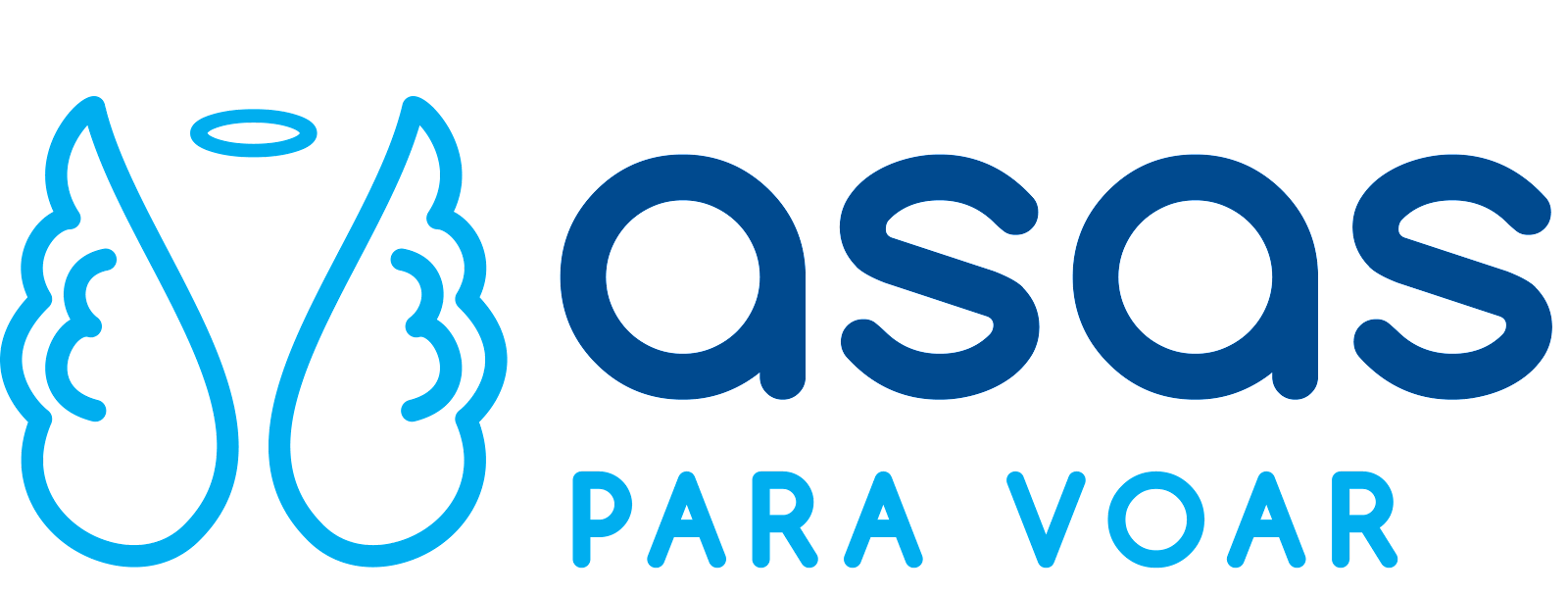 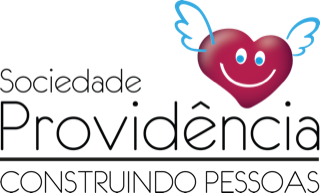 um programa:SOCIEDADE PROVIDÊNCIA PROGRAMA    ASAS  PARA VOAR FICHA SOCIOECONÔMICA 2024DADOS DO ADOLESCENTERESPONSÁVEL LEGAL   AREAS DE INTERESSESITUAÇÃO HABITACIONAL      ACESSO A DIREITOSSERVIÇOS DE SAÚDEVIOLÊNCIA URBANACOMPOSIÇÃO FAMILIAR*Além das rendas relatadas, há o pagamento ou recebimento de pensão alimentícia: ( ) sim ( ) não. Valor e origem:	Existem outros rendimentos (recebimento de aluguéis e afins): ( ) sim ( ) não. Em caso de resposta positiva, explicitar valor e origem:	.DESPESAS DA FAMÍLIA/ MÊS*Além das despesas relatadas, existem custos extras que não estão previstos na tabela: ( ) sim ( ) não. Valor e origem:		. A família tem carro: ( ) sim ( ) não. Caso possuam veículo: ano	e modelo	.      Assinatura do Responsável legal do  aluno.Rio de Janeiro,	de	de 202____.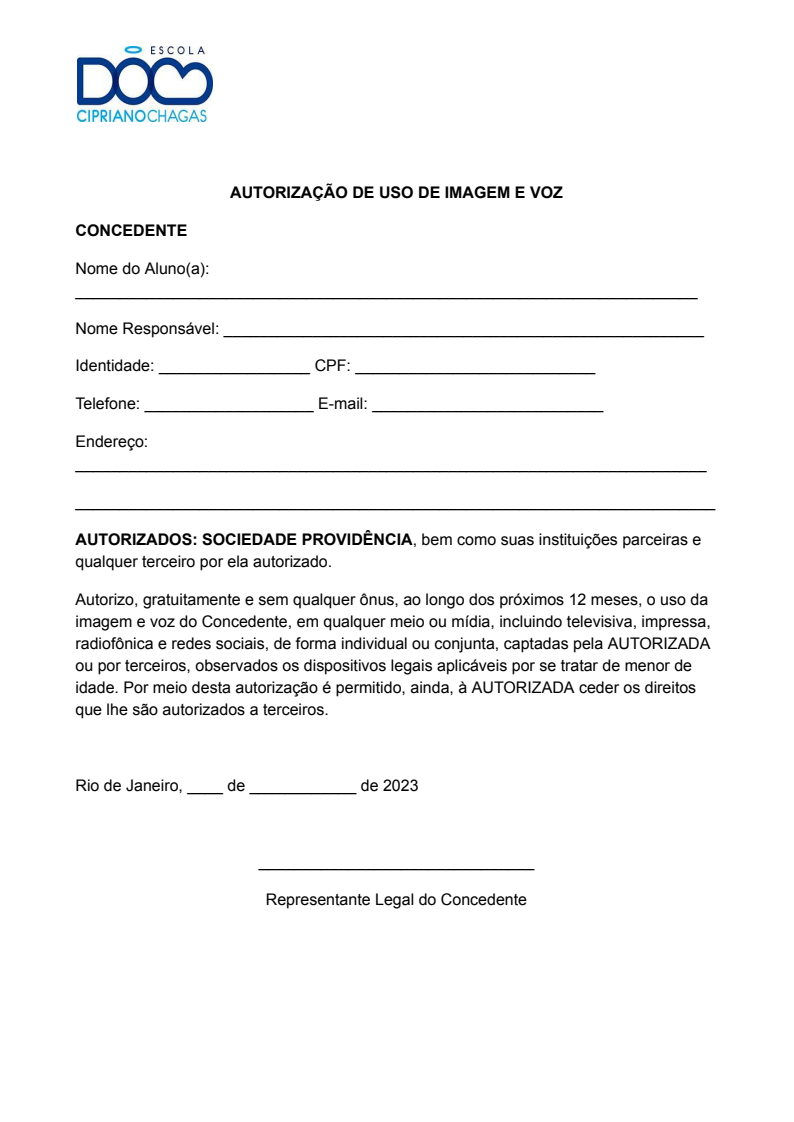 Reforço escolar (   )/ Encaminhamento para atividade esportiva via parcerias (   )/Palestras para os adolescentes (   )/ Recreação para o fortalecimento dos vínculos (   )/ Filmes educativos (   )/ Palestras para os responsáveis (   )/Encaminhamentos para as redes de assistência e saúde (   )/ Orientações sobre a adolescência e seus conflitos (   )/Outras: ________________________________________________________________________________________________________________________________________________________________________________.Nome completoIdadeReligiãoParentescoRendaContatoEnergia elétricaÁguaGásTel/ InternetCartão Créd.AlimentaçãoLazerEducaçãoTransporteR$R$R$R$R$R$R$R$R$